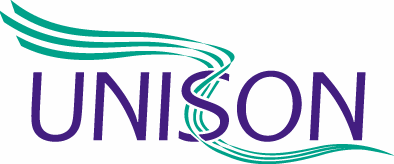 International Seminar 2019 Registration Form (Branches) University of Warwick Conference CentreThe Slate, Warwick Conferences, University of Warwick,Scarman Road, Coventry, CV4 7SHFriday 15 March 5.00 pm – Sunday 17 March 12.00pmNormally, one delegate per branch who would normally be the Branch International Relations Officer (BIRO) or someone who may be interested in taking on this role would attend the seminar. If the branch wishes to send a black or young member also, we will consider the request. Please contact Luke Ruby at L.Ruby@unison.co.uk to discuss.Either post this form (and the cheque for payment, if applicable) to: Luke Ruby, UNISON Centre, 130 Euston Road, London NW1 2AY, or alternatively, email it to L.Ruby@unison.co.uk, by Friday 1 March 2019.PaymentThe registration fee per delegate is £250. This covers two nights’ accommodation, meals and seminar materials. Please choose one of the following payment methods:Enclose a cheque (made payable to UNISON) with your completed registration form and send it to the address above.Make a BACS transfer with the following details: sort code: 60-83-01; account number: 33015774; transaction reference: Seminar (please check spelling) If you decide to pay via this method this method, please tick this box: □Delegate details (CAPITAL LETTERS, please) **Confirmation of registration will be emailed to delegate ASAP; please wait until you have received this confirmation before booking travel. Forms without payment will not be accepted. Once the maximum numbers of places have been allocated, registration will close even if before closing date.Delegate accommodation and meals Accompanying family (if applicable – shared accommodation)**to be paid by the delegate to the hotel on arrival TransportBranches must cover travel costs. The Warwick Conference Centre and accommodation is located on the site of Warwick University, which is a short (15 minutes) shuttle bus journey from Coventry train station.Special requirements Please state any special requirements (including dietary, access, Braille/large print, loop, any religious requirements and any other reasonable adjustments):Is a facilitator accompanying? (YES/NO – please state name if yes):Delegate nameBranch name and numberDelegate position in branchState region your branch is inDelegate contact number Delegate email address**Approved by branch secretaryBranch secretary’s name (print) and signature hereThe registration fee covers the following accommodation and meals2 x B&B (Fri/Sat)2 x evening meals (Fri/Sat)2 x lunches (Sat/Sun)Refreshments Fri evening, Sat am/pm and Sunday am, plus packed lunch on SundayPartner’s nameExtra cost per night:£20 (B&B only)** Yes/NoDinner Friday with delegatesExtra cost £40.00**Yes/NoChildren over 12 years – name and age Dinner Friday with delegatesExtra cost per night per child: £20 (B&B only)** Extra cost £40.00**Yes/NoYes/NoChildren under 12 years – name and ageFreeYes/NoIf you require child care assistance, please contact: L.Ruby@unison.co.uk. If you require child care assistance, please contact: L.Ruby@unison.co.uk. If you require child care assistance, please contact: L.Ruby@unison.co.uk. 